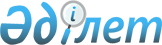 О внесении изменений в приказ Министра здравоохранения Республики Казахстан от 11 декабря 2020 года № ҚР ДСМ-249/2020 "Об утверждении правил оценки знаний и навыков обучающихся, оценки профессиональной подготовленности выпускников образовательных программ в области здравоохранения и специалистов в области здравоохранения"Приказ Министра здравоохранения Республики Казахстан от 20 марта 2023 года № 42. Зарегистрирован в Министерстве юстиции Республики Казахстан 20 марта 2023 года № 32112
      ПРИКАЗЫВАЮ:
      1. Внести в приказ Министра здравоохранения Республики Казахстан от 11декабря 2020 года № ҚР ДСМ-249/2020 "Об утверждении правил оценки знаний и навыков обучающихся, оценки профессиональной подготовленности выпускников образовательных программ в области здравоохранения и специалистов в области здравоохранения" (зарегистрирован в Реестре государственной регистрации нормативных правовых актов под № 21763) следующие изменения и дополнения:
      в Правилах оценки знаний и навыков обучающихся образовательных программ в области здравоохранения, утвержденных приложением 1 к указанному приказу:
      пункт 1 изложить в следующей редакции:
      "1. Настоящие Правила оценки знаний и навыков обучающихся образовательных программ в области здравоохранения (далее – Правила) разработаны в соответствии с пунктом 6 статьи 223 Кодекса Республики Казахстан "О здоровье народа и системе здравоохранения" и определяют порядок оценки знаний и навыков обучающихся образовательных программ в области здравоохранения (далее – обучающиеся).";
      наименование Главы 2 изложить в следующей редакции:
      "Глава 2. Порядок организации и проведения оценки знаний и навыков обучающихся образовательных программ непрерывного интегрированного медицинского образования";
      пункт 6 изложить в следующей редакции:
      "6. Оценке подлежат обучающиеся образовательных программ непрерывного медицинского образования по завершению освоения цикла базовых дисциплин.";
      пункт 10 изложить в следующей редакции:
      "10. Оценка обучающихся проводится организацией по оценке. 
      Оценка знаний и навыков проводится на базе организации по оценке или организаций образования в области здравоохранения по согласованию.
      Разработка, экспертиза и обновление экзаменационного материала осуществляется организацией по оценке. Спецификации тестов и перечень оценки навыков согласовываются с учебно-методическими объединениями по направлению подготовки кадров здравоохранения.";
      в Правилах оценки профессиональной подготовленности выпускников образовательных программ в области здравоохранения, утвержденных приложением 2 к указанному приказу:
      пункт 1 изложить в следующей редакции:
      "1. Настоящие Правила оценки профессиональной подготовленности выпускников образовательных программ в области здравоохранения (далее – Правила) разработаны в соответствии с пунктом 6 статьи 223 Кодекса Республики Казахстан "О здоровье народа и системе здравоохранения" и определяют порядок проведения оценки профессиональной подготовленности выпускников образовательных программ в области здравоохранения (далее – выпускники).";
      пункт 7 изложить в следующей редакции:
      "7. Оценка выпускников проводится на платной основе за счет средств организаций образования в области здравоохранения. В случаях повторной сдачи и (или) неявки по уважительной причине оплата не производится. В случаях повторной сдачи и (или) неявки по неуважительной причине оплата производится за счет личных средств выпускников или иных источников, не запрещенных законодательством Республики Казахстан.";
      пункт 9 изложить в следующей редакции:
      "9. Оценка выпускников проводится организацией по оценке.
      Оценка знаний и навыков проводится на базе организации по оценке или организаций образования в области здравоохранения по согласованию.
      Разработка, экспертиза и обновления экзаменационного материала осуществляется организацией по оценке. Сертификации тестов и перечень оценки навыков согласовываются с учебно-методическими объединениями по направлению подготовки кадров здравоохранения.
      Обновление базы экзаменационных материалов производится за месяц до проведения оценки выпускников.
      К разработке экзаменационного материала привлекаются эксперты всех уровней образования.
      По результатам итоговой государственной аттестации организация оценки предоставляет анализ качества знаний выпускников.";
      пункты 13, 14 изложить в следующей редакции:
      "13. Оценка знаний выпускников проводится автоматизированным компьютерным тестированием с помощью тестовых вопросов.
      Пороговый балл оценки знаний устанавливается организацией по оценке по согласованию с учебно-методическими объединениями.
      Протокол результатов оценки знаний без учета апелляции предоставляется в организации образования в области здравоохранения в день проведения оценки знаний, подписанный руководителем организации по оценке.
      14. Оценка знаний и навыков проводится на базе организации по оценке или организаций образования в области здравоохранения по согласованию.";
      пункт 20 изложить в следующей редакции:
      "20. Допуск к повторному прохождению оценки профессиональной подготовленности (итоговой аттестации) по уважительной причине выпускника (в связи с состоянием здоровья, призывом на воинскую службу или иным объективным причинам, подтвержденным соответствующими документами) осуществляется на основании положительного решения ГАК. Повторное прохождение оценки знаний и (или) навыков с целью повышения положительной оценки не допускается. 
      Срок прохождения повторной оценки профессиональной подготовленности (итоговой аттестации) при неудовлетворительном результате первого или второго этапа оценки осуществляется через 6 (шесть) месяцев на основании решения Республиканской апелляционной комиссии.
      Выпускникам, получившим неудовлетворительный результат при повторной оценке профессиональной подготовленности, выдается справка установленного образца.";
      наименование главы 3 изложить в следующей редакции: 
      "Глава 3. Порядок подачи и рассмотрения апелляционных заявлений в Республиканскую апелляционную комиссию";
      пункты 25, 26, 27, 28 изложить в следующей редакции:
      "25. В случае несогласия с результатами первого или второго этапов оценки, выпускник подает на апелляцию в течение 24 часов после проведения апеллируемого этапа оценки в организацию по оценке. Организация по оценке после завершения первого или второго этапа оценки формирует апелляционные заявления в течении трех рабочих дней и направляет в Республиканскую апелляционную комиссию для рассмотрения.
      Секретарь Республиканской апелляционной комиссии принимает и регистрирует апелляционные заявления и материалы оценки заявителя, которые включают аудио- и видео-записи оценки, оценочный (оценочные) лист (листы) от организации по оценке.
      26. Республиканская апелляционная комиссия приступает к рассмотрению апелляций на следующий день после завершения рассмотрения апелляционных заявлений организацией по оценке.
      27. Итоговый протокол результатов оценки профессиональной подготовленности, рассмотренных апелляционной комиссией, предоставляется после заседания Республиканской апелляционной комиссии.
      28. Итоговые результаты оценки профессиональной подготовленности (итоговой аттестации), с учетом апелляции отображаются в личном кабинете выпускника в ИСО и предоставляются организацией по оценке организациям образования в области здравоохранения в виде сводного протокола результатов оценки после заседания Республиканской апелляционной комиссии.";
      в Правилах оценки профессиональной подготовленности специалистов в области здравоохранения, утвержденных приложением 3 к указанному приказу:
      пункты 1, 2 изложить в следующей редакции:
      "1. Настоящие Правила оценки профессиональной подготовленности специалистов в области здравоохранения (далее – Правила) разработаны в соответствии с пунктом 6 статьи 223 Кодекса Республики Казахстан "О здоровье народа и системе здравоохранения" (далее – Кодекс) и определяют порядок оценки профессиональной подготовленности специалистов в области здравоохранения (далее – Оценка).
      2. В настоящих Правилах применяются следующие понятия и определения:
      1) апелляционная комиссия – комиссия, создаваемая организацией по оценке, из числа сотрудников организации по оценке и независимых экспертов для рассмотрения апелляционных заявлений кандидатов;
      2) организация по оценке – аккредитованная уполномоченным органом организация, осуществляющая процедуру оценки знаний и навыков обучающихся, выпускников профессиональной подготовленности и специалистов в области здравоохранения;
      3) информационная система оценки (далее – ИСО) – автоматизированная информационная платформа, предназначенная для технического сопровождения и проведения оценки знаний и навыков обучающихся, профессиональной подготовленности выпускников и специалистов в области здравоохранения путем обеспечения и поддержания безопасности информационных потребностей пользователей;
      4) оценка знаний – определение сформированности знаний специалиста по соответствующей специальности в области здравоохранения;
      5) навык – действие, доведенное до автоматизма путем многократного повторения, освоенный способ выполнения действия, обеспечиваемый совокупностью приобретенных знаний и сформированный путем упражнений;
      6) дополнительное образование специалистов в области здравоохранения (далее – дополнительное образование) – процесс обучения, осуществляемый с целью удовлетворения образовательных потребностей кадров здравоохранения для поддержания, расширения, углубления и совершенствования профессиональных знаний, умений и навыков, а также освоения новых (дополнительных) компетенций;
      7) уполномоченный орган в области здравоохранения (далее – уполномоченный орган) – центральный исполнительный орган, осуществляющий руководство и межотраслевую координацию в области охраны здоровья граждан Республики Казахстан, медицинской и фармацевтической науки, медицинского и фармацевтического образования, санитарно-эпидемиологического благополучия населения, обращения лекарственных средств и медицинских изделий, качества оказания медицинских услуг (помощи);
      8) экзаменатор – подготовленный специалист, осуществляющий оценку практических навыков специалистов в области здравоохранения;
      9) клиническая станция – отдельно оснащенное помещение (комната либо секция) для оценки клинических знаний и навыков с применением различного симуляционного оборудования (манекены, фантомы, муляжи, автоматизированные виртуальные модели, интерактивные обучающие компьютерные программы, аудио-видео материалы) и (или) с участием стандартизированных пациентов;
      10) специалист – физическое лицо, имеющее профессиональное образование в области здравоохранения и осуществляющее медицинскую или фармацевтическую деятельность, или деятельность в области санитарно-эпидемиологического благополучия населения;
      11) симуляционные технологии – инновационные технологии (манекены, муляжи, симуляторы, стандартизированные пациенты, виртуальные реальности, компьютерные программы) позволяющие имитировать и воспроизводить статические и динамические процессы клинических ситуаций в искусственной среде для отработки и сдачи навыков;
      12) стандартизированный пациент – физическое лицо, обученное реалистично изображать больного (воспроизводить его жалобы, психоэмоциональное состояние, способный с большой степенью достоверности инсценировать тот или иной клинический случай), привлекаемое для оценки коммуникативных навыков специалиста в рамках договорных отношений;
      13) оценка навыков – определение уровня сформированности умений и навыков специалиста в процессе их демонстрации или в процессе решения ситуационных задач;
      14) станция оценки навыков – отдельно оснащенное помещение (комната либо секция) для оценки клинических знаний и навыков специалистов с применением различного симуляционного оборудования (манекены, фантомы, муляжи, автоматизированные виртуальные модели, интерактивные обучающие компьютерные программы, аудио-видео материалы) и (или) с участием стандартизированных пациентов;
      15) кандидат – специалист, претендующий на прохождение оценки.".
      2. Департаменту науки и человеческих ресурсов Министерства здравоохранения Республики Казахстан в установленном законодательством Республики Казахстан порядке обеспечить:
      1) государственную регистрацию настоящего приказа в Министерстве юстиции Республики Казахстан;
      2) размещение настоящего приказа на интернет-ресурсе Министерства здравоохранения Республики Казахстан после его официального опубликования;
      3) в течение десяти рабочих дней после государственной регистрации настоящего приказа в Министерстве юстиции Республики Казахстан предоставление в Юридический департамент Министерства здравоохранения Республики Казахстан сведений об исполнении мероприятий, предусмотренных подпунктами 1) и 2) настоящего пункта.
      3. Контроль за исполнением настоящего приказа возложить на курирующего вице-министра здравоохранения Республики Казахстан.
      4. Настоящий приказ вводится в действие по истечении десяти календарных дней после дня его первого официального опубликования.
					© 2012. РГП на ПХВ «Институт законодательства и правовой информации Республики Казахстан» Министерства юстиции Республики Казахстан
				
      Министр здравоохраненияРеспублики Казахстан

А. Ғиният
